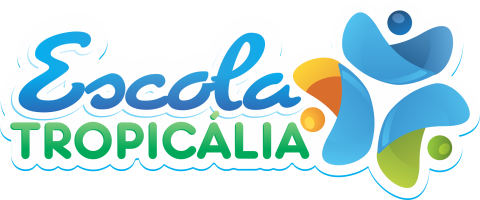 ATIVIDADES EXTRA CLASSELEIAM AS INFORMAÇÕES ABAIXO:Para resolver as atividades abaixo, estude os conteúdos do MÓDULO I da página 129 à 145 (Operações com frações);Utilize um rascunho para realizar os cálculos, colocando somente o resultado nos espaços das atividades;Guarde o rascunho para entregar junto com as atividades;Em caso de dúvidas pode mandar mensagens via WhatsApp (74) 98140-2701;Utilize a internet para assistir vídeos relacionados aos conteúdos;Cuide-se, breve estaremos de volta com nossas atividades normais.1º) Efetue as operações abaixo, simplifique quando possível:a)   +   = ________________		g)   +   + = ________________	m)   .   = ____________________b)   +   = ________________		h)   -   = ____________________	n)   :   = ____________________c)   +   = ________________		i)  -   = _____________________ 	o)   :   = ____________________d)   -   = ________________		j)   .   = ____________________	p)   :   = ____________________e)   -   = ________________		k)   .   = ____________________	q)   :   = ____________________f)   +   = ________________		l)   .   = ____________________2º) Foram entrevistados 420 candidatos a uma determinada vaga de emprego. Sabe-se que   desse número de candidatos foram rejeitados, quantos foram aceitos? ____________________________________________________________________________________________________________3º)  Com 12 litros de leite, quantas garrafas de  de litros poderão ser cheias ? ____________________________________________________________________________________________________________4º) Coriolano faz um cinto com  de um metro de couro. Quantos cintos poderão ser feitos com 18 metros de couro? _____________________________________________________________________5º) João Carlos é operário e seu salário é de apenas 520 reais por mês. Gasta  com aluguel e  com alimentação da família. Esse mês ele teve uma despesa extra de  do seu salário com remédios.a) Quanto ele gastou com aluguel? __________________________________________________________________b) Quanto ele gastou com alimentação? ____________________________________________________________c) Qual foi o gasto extra com remédios? ____________________________________________________________d) Sobrou ou faltou dinheiro? Quanto? _____________________________________________________________6º) Um livro tem 132 páginas. Leda já leu  desse livro. Quantas páginas ela já leu desse livro? _____________________________________________________________________________________________7º) Uma escola tem 54 professores. Desses,  são do sexo feminino. Quantas professoras há nessa escola? _______________________________________________________________________________________8º) Determine a soma dos inversos dos números 10 e . _____________________________________9º) Calcule a soma entre o dobro de  com o triplo de . _____________________________________10º) Uma pizzaria tem uma frota de 12 motos para fazer entregas em domicilio. Dois terços dessa frota são pilotadas por garotas. Nessa frota, quantas motos são pilotadas por garotas?
___________________________________________________________________________________________________________A esperança é o sentimento que as coisas que desejamos vão acontecer quando menos esperamos. (Autor Desconhecido)ATIVIDADES EXTRAS envolvendo as quatro operações básicas;Nestas atividades há 29 acertosReleia a prova antes de entregá-la;Preste atenção quanto à ortografia e pontuação.Proibido o uso do celular.  O aluno que infringir esta regra terá sua prova recolhida.Responder a prova com a caneta azul ou preta;Não rasurar e nem usar corretivo;É proibido o empréstimo de material;HABILIDADES: Reconhecer as principais características do sistema decimal: contagem, base, valor posicional. Resolver problemas que envolvam as quatro operações básicas entre números naturais (adição, subtração, multiplicação e divisão). Aplicar uma ordem de operações ao resolver problemas (parênteses, multiplicação, divisão, adição e subtração).HABILIDADES: Reconhecer as principais características do sistema decimal: contagem, base, valor posicional. Resolver problemas que envolvam as quatro operações básicas entre números naturais (adição, subtração, multiplicação e divisão). Aplicar uma ordem de operações ao resolver problemas (parênteses, multiplicação, divisão, adição e subtração).